How do they feel? Look at the pictures and write.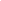 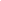 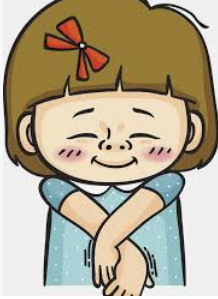 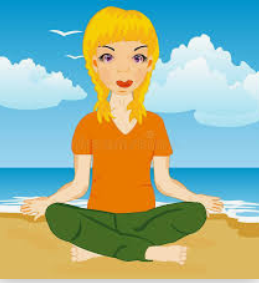 a) ____________________________________                       b) ____________________________________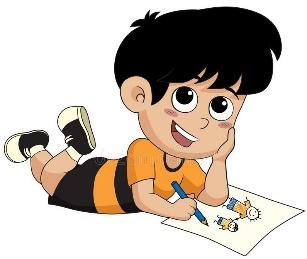 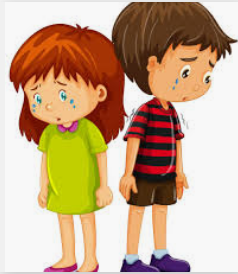 c) _____________________________________                    d) _____________________________________2) Order the words.a) are / feeling / great / The girls / .      ____________________________________________b) today / The teacher  /  happy/  is  /  .   ____________________________________________Answer keyI’m shy.She’s calm.He’s happy.They’re sad.The girls are feeling greatThe teacher is happy today.Name: ____________________________    Surname: ____________________________    Nber: ____   Grade/Class: _____Name: ____________________________    Surname: ____________________________    Nber: ____   Grade/Class: _____Name: ____________________________    Surname: ____________________________    Nber: ____   Grade/Class: _____Assessment: _____________________________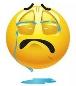 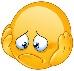 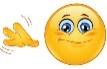 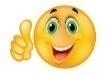 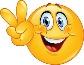 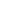 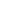 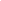 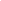 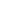 Date: ___________________________________________________    Date: ___________________________________________________    Assessment: _____________________________Teacher’s signature:___________________________Parent’s signature:___________________________